Сумська міська радаВиконавчий комітетРІШЕННЯРозглянувши подання служби у справах дітей Сумської міської ради, відповідно до статті 243 Сімейного кодексу України, статей 56, 59, 61 Цивільного кодексу України, статей 6, 11 Закону України «Про забезпечення організаційно-правових умов соціального захисту дітей-сиріт та дітей, позбавлених батьківського піклування», пунктів 22, 23, 42 Порядку провадження органами опіки та піклування діяльності, пов’язаної із захистом прав дитини, затвердженого постановою Кабінету Міністрів України від 24.09.2008 № 866 «Питання діяльності органів опіки та піклування, пов’язаної із захистом прав дитини», керуючись підпунктом 8 пункту «б» статті 32, підпунктом 4 пункту «б» частини першої статті 34, частиною першою статті 52 Закону України «Про місцеве самоврядування в Україні», виконавчий комітет Сумської міської радиВИРІШИВ:1. Надати статус дитини-сироти ОСОБА_1, ДАТА_1 року народження, на підставі свідоцтва про смерть матері (ІНФОРМАЦІЯ_1),  свідоцтва про смерть батька (ІНФОРМАЦІЯ_2). 2. Встановити піклування та призначити ОСОБА_2, ДАТА_2 року народження, піклувальником над неповнолітнім ОСОБА_1, ДАТА_1 року народження, та опікуном над його майном у зв’язку з тим, що мати дитини померла 10.08.2017 року (ІНФОРМАЦІЯ_1),  батько  дитини помер 01.05.2013 року (ІНФОРМАЦІЯ_2). В.о. міського головиз виконавчої роботи						                   В.В. ВойтенкоПодопригора 61-20-12Надіслати: Подопригорі В.В. - 3 екз.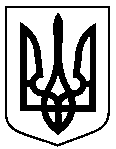 Проектоприлюднено«___» вересня 2017 р.від                          №      Про надання статусу дитини-сироти, дитини, встановлення піклування та призначення піклувальника над дитиною 